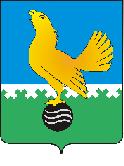 Ханты-Мансийский автономный округ-Юграмуниципальное образованиегородской округ город Пыть-ЯхАДМИНИСТРАЦИЯ ГОРОДАП О С Т А Н О В Л Е Н И ЕОб отмене постановлений администрации города В соответствии со статьей 48 Федерального закона от 06.10.2003 №131 «Об общих принципах организации местного самоуправления в Российской Федерации», статьей 37 Устава города Пыть-Яха: 1.  Признать утратившими силу постановления администрации города:- от 12.04.2013 № 71-па «Об утверждении тарифов на услугу, оказываемую муниципальным унитарным предприятием «Управление городского хозяйства» при повторном опломбировании приборов учета воды, сточных вод, в связи с нарушением пломбы по вине абонента или третьих лиц»;- от 10.03.2015 № 54-па «Об установлении тарифов на услуги, оказываемые муниципальным унитарным предприятием «Управление городского хозяйства» по установке и замене индивидуальных узлов учета воды для населения города».2. Отделу по внутренней политике, связям с общественными организациями и СМИ управления по внутренней политике (О.В. Кулиш) опубликовать постановление в печатном средстве массовой информации «Официальный вестник».3.	Отделу по информационным ресурсам (А.А. Мерзляков) разместить постановление на официальном сайте администрации города в сети Интернет.4.	Настоящее постановление вступает в силу после его официального опубликования.5.	Контроль за выполнением постановления возложить на заместителя главы города – председателя комитета по финансам.Глава города Пыть-Яха		А.Н. Морозов 